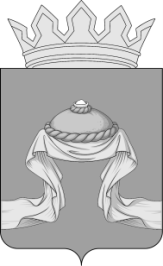 Администрация Назаровского районаКрасноярского краяПОСТАНОВЛЕНИЕ«24» 10 2023                                      г. Назарово                                           № 330-пО внесении изменений в постановление администрации Назаровского района
от 03.02.2023 № 28-п «О создании комиссии администрации Назаровского района по приватизации муниципального имущества, находящегося
в собственности Назаровского муниципального района Красноярского края»В соответствии с Федеральным законом от 06.10.2003 № 131-ФЗ 
«Об общих принципах организации местного самоуправления в Российской Федерации», Федеральным законом от 21.12.2001 № 178-ФЗ 
«О приватизации государственного и муниципального имущества», Федеральным законом от 26.07.2006 № 135-ФЗ «О защите конкуренции», Положением о порядке и условиях приватизации муниципального имущества муниципального образования Назаровский район, утвержденным решением Назаровского районного Совета депутатов от 10.09.2020 № ВЧ-345, руководствуясь статьями 15, 19 Устава Назаровского муниципального района Красноярского края, ПОСТАНОВЛЯЮ:1. Внести в постановление администрации Назаровского района 
от 03.02.2023 № 28-п «О создании комиссии администрации Назаровского района по приватизации муниципального имущества, находящегося
в собственности Назаровского муниципального района Красноярского края» следующие изменения:1.1. Приложение 2 к постановлению изложить в новой редакции согласно приложению к настоящему постановлению.2. Признать утратившим силу пункт 1 постановления администрации Назаровского района от 20.07.2023 № 230-п «О внесении изменений 
в постановление администрации Назаровского района от 03.02.2023 № 28-п 
«О создании комиссии администрации Назаровского района по приватизации муниципального имущества, находящегося в собственности Назаровского муниципального района Красноярского края».3. Отделу организационной работы и документационного обеспечения администрации Назаровского района (Любавина) разместить постановление
на официальном сайте Назаровского муниципального района Красноярского края в информационной телекоммуникационной сети «Интернет».4. Контроль за выполнением постановления возложить на заместителя главы района по сельскому хозяйству и земельным отношениям (Гончаров).5. Постановление вступает в силу в день, следующий за днём его официального опубликования в газете «Советское Причулымье».Глава района						                                 М.А. КовалевПриложение к постановлению администрацииНазаровского районаот «24» 10 2023 № 330-пПриложение 2к постановлению администрацииНазаровского районаот 03.02.2023 № 28-пСоставкомиссии администрации Назаровского района по приватизации муниципального имущества, находящегося в собственности Назаровского муниципального района Красноярского краяМельничук 
Наталья Юрьевна-первый заместитель главы района, руководитель финансового управления администрации Назаровского района, председатель комиссии;Гончаров 
Сергей Александрович-заместитель главы района по сельскому хозяйству и земельным отношениям, заместитель председателя комиссии;Круглова
Виктория Дмитриевна-ведущий специалист отдела градостроительства и имущественных отношений администрации Назаровского района, секретарь комиссии.Члены комиссии:ДивинецЕлена Александровна-директор МКУ «Централизованная бухгалтерия Назаровского района» 
(по согласованию);Леганова
Любовь Николаевна-начальник отдела градостроительства и имущественных отношений администрации Назаровского района;Нужная Татьяна Давыдовна-ведущий специалист по правовым вопросам отдела по правовым вопросам администрации Назаровского района;Сидорова Виктория Игоревна-начальник отдела экономического анализа и  прогнозирования администрации Назаровского района;Шкоркина 
Елена Николаевна-главный специалист по имущественным отношениям отдела градостроительства и имущественных отношений администрации Назаровского района.